
CEPD Data at a Glance | February 2019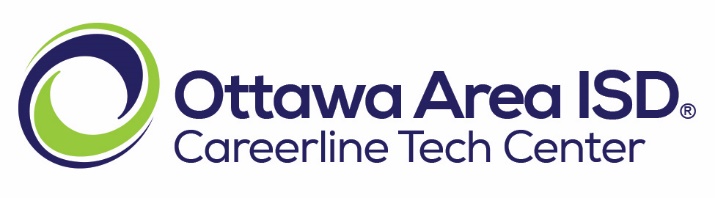 *Follow-Up Survey: Survey Data from 2017 Completers*Core Performance Indicators: Perkins Grant Performance Indicators for CTESurveyed Components20162017	2018Completers Responding72.6%  (485)64.1%  (524) 60.9% (499)Placement97.4%97.6%98.6%Related Placement71.4%68.0%77.5%Employed89.7%92.3%92.4%Full Time57.7%50.6%54.5%Part Time40.6%46.8%44.0%Continuing Education56.5%64.6%63.5%Apprentice3.3%3.4%4.2%Certificate Seeking7.1%4.7%9.5%Associate Degree Seeking47.2%40.7%25.6%Bachelor Degree Seeking38.6%45.8%55.1%Unemployed/No School0.9%0.3%0.7%CPI Data 2017-2018CTCCEPD 33State Required1S1 Attainment of Academic Skill Reading55.1%59.2%51.0%1S2 Attainment of Academic skill Math32.2%36.9%25.2%2S1 Technical Skill Attainment75.0%67.9%46.0%3S1 School Completion99.3%99.0%95.0%4S1 Student Graduation Rates98.2%98.0%96.0%5S1 Placement98.6%98.6%95.0%6S1 Nontraditional Participation23.0%24.5%27.0%6S2 Nontraditional Completion81.6%60.7%34.5%